OŚWIADCZENIE MPSZOKwytwórca odpadów komunalnychJa niżej podpisany ………………………………………………………………………. legitymujący się dowodem osobistym …………………………... oświadczam, 				(imię i nazwisko wytwórcy odpadów)						 		   (seria i nr dokumentu)iż odpady komunalne w postaci …………………………………………………………………………………………………………….w ilości …………………………(*)				    (nazwa odpadu np. odpady wielkogabarytowe, zużyty sprzęt elektryczny i elektroniczny, zużyte opony itd.)dostarczone w dniu dzisiejszym do MPSZOK pochodzą z nieruchomości zamieszkałej położonej  w Zabrzu przy ulicy: ……………………………………………..Jednocześnie oświadczam, iż na powyższej nieruchomości ponoszona jest opłata za gospodarowanie odpadami komunalnymi na podstawie złożonej w Urzędzie Miejskim w Zabrzu deklaracji o wysokości opłaty za gospodarowanie odpadami komunalnymi.Dane kontaktowe wytwórcy odpadów (**): tel. ………………………………………. adres e-mail …………………………………………………………………………Zabrze, dn. ……………………………………..								……………………………………………………...(czytelny podpis Wytwórcy odpadów komunalnych)    ………………………………………………….    (czytelny podpis Dostawca odpadów)(*) Należy określić ilość sztuk lub orientacyjną masę(**) Pola nieobowiązkowe1 Rozporządzenie Parlamentu Europejskiego i Rady (UE) 2016/679 z dnia 27 kwietnia 2016 r. w sprawie ochrony osób fizycznych w związku z przetwarzaniem danych osobowych i w sprawie swobodnego przepływu takich danych oraz uchylenia dyrektywy 95/46/WE (ogólne rozporządzenie o ochronie danych) (Dz. U. UE. L. z 2016 r. Nr 119, str. 1 z późn. zm.).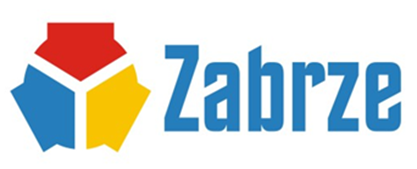 INFORMACJA O PRZETWARZANIU DANYCH OSOBOWYCHREALIZACJA ZADAŃ W ZAKRESIE UTRZYMANIA CZYSTOŚCI I PORZĄDKU W GMINIE ZABRZEKto jest Administratorem Pani/Pana danych osobowych?Administratorem danych osobowych jest Prezydent Miasta Zabrze, którego siedziba mieści się w Urzędzie Miejskim w Zabrzu, 41-800, przy ul. Powstańców Śląskich nr 5-7.Jak się skontaktować z Administratorem, żeby uzyskać więcej informacji o przetwarzaniu Pani/Pana danych osobowych?Z Prezydentem Miasta Zabrze może się Pani/Pan skontaktować w sprawach związanych z ochroną danych osobowych, w następujący sposób:pod adresem poczty elektronicznej: umz@um.zabrze.pl,pod numerem telefonu: 032 373 33 00,pisemnie na adres: Urząd Miejski w Zabrzu, 41-800, przy ul. Powstańców Śląskich  nr 5-7 z dopiskiem „Ochrona danych osobowych”.Jak się skontaktować z Inspektorem Ochrony Danych?W Urzędzie Miejskim w Zabrzu wyznaczono Inspektora Ochrony Danych, z którym może się Pani/Pan skontaktować w sprawach związanych z ochroną danych osobowych, w następujący sposób:pod adresem poczty elektronicznej: iod@um.zabrze.pl,pod numerem telefonu: 032 373 33 00,pisemnie na adres: Urząd Miejski w Zabrzu, 41-800, przy ul. Powstańców Śląskich  nr 5-7 z dopiskiem „Inspektor ochrony danych”.Jaki jest cel i podstawa prawna przetwarzania Pani/Pana danych osobowych?Pani/Pana dane osobowe przetwarzamy w celu realizacji obowiązkowych zadań własnych gminy w zakresie zapewnienia czystości i porządku na terenie miasta Zabrze i tworzenia warunków niezbędnych do ich utrzymania, w szczególności:prowadzenia systemu gospodarki odpadami komunalnymi, polegającego na odbieraniu odpadów komunalnych od Pani/Pana, jako właściciela nieruchomości zlokalizowanych na terenie gminy Zabrze, w związku ze złożeniem przez Panią/Pana deklaracji o wysokości opłaty za gospodarowanie odpadami komunalnymi lub innych wniosków dotyczących realizacji usług związanych z systemem gospodarowania odpadami w gminie Zabrze,realizacji zadań związanych z ustalaniem i określaniem wysokości opłaty za gospodarowanie odpadami komunalnymi, a także jej poborem, rozliczeniem oraz ewentualną windykacją i egzekucją,prowadzenia korespondencji różnymi kanałami komunikacji, związanej z gospodarką odpadami komunalnymi.Podstawą prawną przetwarzania Pani/Pana danych osobowych jest art. 6 ust. 1 lit c) RODO1, tj.: obowiązek prawny ciążący na administratorze wynikający z przepisów ustawy z dnia 13 września 1996 r. o utrzymaniu czystości i porządku w gminach, ustawy z dnia 29 sierpnia 1997 r. Ordynacja podatkowa, ustawy z dnia 14 czerwca 1960 r. Kodeks postępowania administracyjnego oraz ustawy z dnia 17 czerwca 1966 r. o postępowaniu egzekucyjnym w administracji.Kto jest odbiorcą Pani/Pana danych osobowych?Pani/Pana dane mogą zostać udostępnione odbiorcom będącym podmiotami przetwarzającymi, to jest świadczącym usługi na zlecenie Miasta Zabrze, w szczególności w zakresie usług IT, odbioru, zagospodarowania i zbierania odpadów komunalnych. Podmiotem świadczącym usługi w zakresie Zintegrowanego System Wspomagania Zarządzania Miastem OTAGO, w którym Pani/Pana dane osobowe są przetwarzane, jest Asseco Data Systems S.A. z siedzibą w Gdyni. Podmiotem świadczącym usługę w zakresie, odbioru, zagospodarowania i zbierania odpadów komunalnych jest Wrocławskie Przedsiębiorstwo Oczyszczania ALBA S.A., z siedzibą w 54-517 Wrocław, ul. Szczecińska 5. W niektórych przypadkach podmioty zewnętrzne świadczące usługi na zlecenie Miasta Zabrze mogą występować w roli niezależnych administratorów np. poczta polska lub inni operatorzy pocztowi, w tym firmy kurierskie. Jak długo przechowujemy Pani/Pana dane osobowe?Pani/Pana dane osobowe będą przechowywane jedynie w okresie niezbędnym do spełnienia celu, dla którego zostały zebrane.Po spełnieniu celu, dla którego Pani/Pana dane zostały zebrane, mogą one być przechowywane jedynie w celach archiwalnych, przez okres 5 lat, bądź 10 lat, bądź bezterminowo w zależności od celu przetwarzania danych osobowych. Okres przechowywania danych osobowych zostanie wyznaczony na podstawie rozporządzenia Prezesa Rady Ministrów w sprawie instrukcji kancelaryjnej, jednolitych rzeczowych wykazów akt oraz instrukcji w sprawie organizacji i zakresu działania archiwów zakładowych, chyba że przepisy szczególne stanowią inaczej.Jakie masz uprawnienia wobec Administratora w zakresie przetwarzanych danych?Na zasadach określonych przepisami Rozporządzenia RODO, posiada Pani/Pan prawo do żądania od administratora:dostępu do treści swoich danych osobowych,sprostowania (poprawiania) swoich danych osobowych,usunięcia swoich danych osobowych,ograniczenia przetwarzania swoich danych osobowych,przenoszenia swoich danych osobowych,a ponadto, posiada Pani/Pan prawo do wniesienia sprzeciwu wobec przetwarzania Pani/Pana danych.Nie wszystkie Pani/Pana żądania będziemy jednak mogli zawsze spełnić. Zakres przysługujących praw zależy bowiem zarówno od przesłanek prawnych uprawniających do przetwarzania danych, jak i często - sposobu ich gromadzenia. Ponieważ Pani/Pana dane osobowe w Urzędzie Miasta Zabrze przetwarzane są wyłącznie w granicach wskazanych przepisami prawa, w większości przypadków nie będziemy mogli zrealizować na przykład prawa do przenoszenia czy prawa do usunięcia Pani/Pana danych.Czy przysługuje Pani/Panu prawo do wniesienia skargi na przetwarzanie danych przez Administratora?Gdy uzna Pani/Pan, że przetwarzanie Pani/Pana danych osobowych narusza przepisy o ochronie danych osobowych, przysługuje Pani/Panu prawo do wniesienia skargi do organu nadzorczego, którym jest Prezes Urzędu Ochrony Danych Osobowych, z siedzibą w Warszawie, przy ul. Stawki 2, 00-193 Warszawa.Czy musi Pani/Pan podać nam swoje dane osobowe?Podanie przez Panią/Pana danych osobowych jest wymogiem ustawowym, do których podania jest Pani/Pan zobowiązana/y. Nieprzedstawienie informacji oraz dokumentów wymaganych przepisami prawa podlega karom porządkowym oraz odpowiedzialność karnoskarbowej. Nadto, jeżeli nie poda Pani/Pan swoich danych, nie będziemy mogli pobrać od Pani/Pana opłaty za gospodarowanie odpadami komunalnymi, co może wiązać się ze wszczęciem postępowania zmierzającego do wyegzekwowania należnej Gminie kwoty oraz brakiem możliwości realizacji innych wniosków, dotyczących usług związanych z systemem gospodarowania odpadami komunalnymi w gminie Zabrze.Czy przysługuje Ci prawo do niepodlegania decyzji opartej wyłącznie na zautomatyzowanym przetwarzaniu, w tym profilowaniu?Nie będzie Pani/Pan podlegać decyzji, która opierała się będzie wyłącznie na zautomatyzowanym przetwarzaniu, w tym profilowaniu, która jednocześnie będzie wywoływała wobec Pani/Pana skutki prawne lub w podobny sposób istotnie na Panią/Pana wpływała.